Sunday January 22, 2023—3rd Sunday after Epiphany9:30 a.m. Morning Prayer (BCP) p.4Opening Hymn  # 397	Praise the One Who Breaks the DarknessGreetingTHE GATHERING OF THE COMMUNITYExhortation	p.  4General Confession	p.  4Absolution	p.  5The Lord’s Prayer	p.  5Responses	p.  6Venite	p.  6THE PROCLAMATION OF THE WORD1st Reading	Isaiah 9: 1-4Psalm	27: 1, 5-13  (responsively alternate verses)	 BCP	p. 360, 3612nd Reading	I Corinthians 1: 10-18Gospel	Matthew 4: 12-23Benedictus	p.   9The Apostles’ Creed	p. 10Versicles	p. 10The Lord’s Prayer	p. 11Responses	p. 11Collect of the Day   Almighty God, by grace alone you call us and accept us in your service. Strengthen us by your Spirit, and make us worthy of your call; through Jesus Christ our Lord, who lives and reigns with you and the Holy Spirit, one God, now and for ever. Amen.Collect for Peace	p. 11Collect for Grace	p. 11Offertory Hymn  # 73	One Bread, One Body, One Lord of AllOffertory Response       All Things Come of Thee    (sung)SermonSermon Hymn  # 430	Will You Come and Follow MePrayer for the King and Commonwealth	p. 12Prayer for the Clergy and People	p. 13Prayer for All Conditions of Mortals	p. 14General Thanksgiving (said by all)	p. 14Prayer of Saint Chrysostom	p. 15Prayer for a Renewed Church:  Almighty God, give us a new vision of you, of your love, of your grace and power, and then, give us a new vision of what you would have us do as your Church in this nation and at this time, and an awareness that in the strength of your Spirit, we can do it to your glory.  In Jesus’ name we pray.  Amen.The Grace	p. 15Announcements Closing Hymn  # 432	Jesus Calls Us! O’er the TumultDismissalOfficiant 		Go in peace to love and serve the Lord.People			Thanks be to God.Sung Benediction	Howard’s Blessing (vs. 1-2)	(found in the back of the blue hymn book)The Flowers on the Altar today are given tothe Glory of God and in  loving memory of Alex Scrimgeour, a gift of Sylvia and family.NEWS AND EVENTSPlease send all announcements for the bulletin to Karen by 11:00 a.m. Tuesday of each week.  Call 519-344-9531 or E-mail: canondavis@gmail.com. If you would like a home visit with Communion or know of someone who would, please let Rev. Ray know as he and/or a Lay Visitor will be available in the coming weeks.Please join us for Coffee Hour after service for a time of fellowship in the parish hall.  Upcoming Events:Mark your calendars as once again Sew Day returns to Canon Davis.  Saturday January 28 from 9:00 till 3:00 p.m.  Cost $20.00, lunch included.  Bring your projects for a show and tell Sew Day.Please join us on Sunday February 5 for BAC’s famous Turkey-Ala-King Brunch.Hurrah!  Wednesday February 15 is Pork Roast Dinner and Raffle Night.  Call 519 344-9531 to reserve your seat.  Cost:  Adults $20.00 and take out is available.RemindersJan 22		Vestry Reports issuedJan 28		Sew Day 9:00 a.m. to 3:00 p.m.Jan 29		Vestry Meeting after church service in the parish hall.Feb 5		BAC Turkey Ala King BrunchFeb 15		Pork Roast Dinner 5:00 p.m.Canon Davis Memorial ChurchAnglican Church of CanadaJanuary 22, 2023 – Third Sunday after Epiphany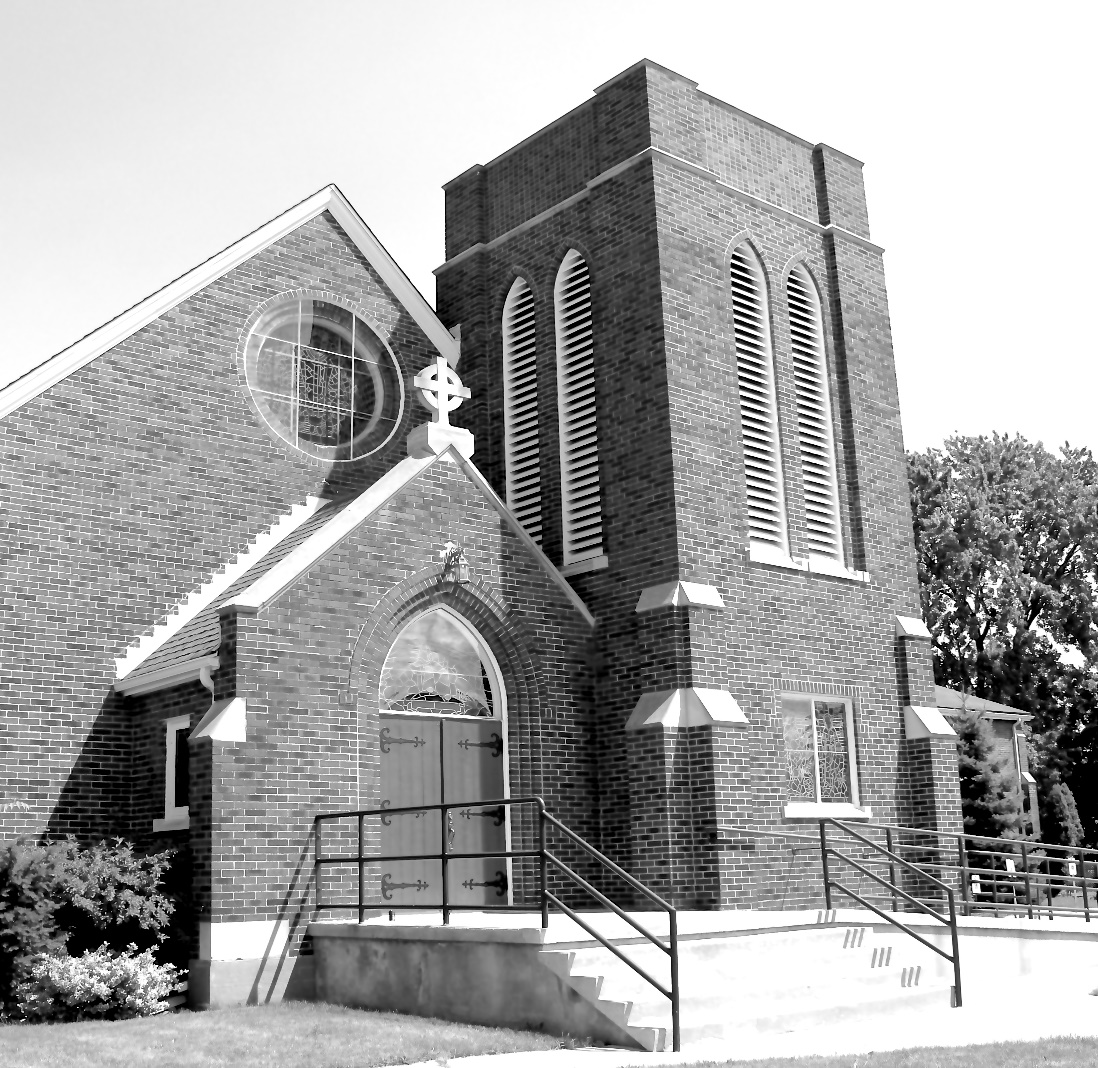 Worship Service:  Sunday 9:30 a.m.Officiant:  Bill Graham						  Organist:  Dorothy Miller380 Russell St. North (at Maxwell St.), Sarnia, Ontario N7T 6S6(519) 344-9531 – Email: canondavis@gmail.com -- http://www.canondavis.com